Памятка для родителей«формирование здорового образа жизни у детей»“Здоровье не всё, но всё без здоровья – ничто”.                                      (Сократ.)Здоровый образ жизни – это деятельность человека, направленная на сохранение здоровья.ПОМНИТЕ!!!Основными компонентами здорового образа жизни являются:1. Рациональное питание2. Регулярные физические нагрузки3. Личная гигиена4. Закаливание организма5. Отказ от вредных привычекДобрые советы:1. Новый день начинайте с улыбки и с утренней разминки2. Соблюдайте режим дня3. Помните: лучше умная книга, чем бесцельный просмотр телевизора4. Любите своего ребенка, он – ваш. Уважайте членов своей семьи, они – попутчики на вашем пути5. Обнимать ребенка следует не менее четырех раз в день, а лучше – 8 раз6. Положительное отношение к себе – основа психологического выживания7. Не бывает плохих детей, бывают плохие поступки8. Личный пример по ЗОЖ – лучше всякой морали9. Используйте естественные факторы закаливания – солнце, воздух и вода10. Помните: простая пища полезнее для здоровья, чем искусные яства11. Лучший вид отдыха – прогулка с семьей на свежем воздухе, лучшее развлечение для ребенка – совместная игра с родителями12. Следите за гигиеной сна вашего ребенка13. Берегите нервную систему вашего ребенка14.  Прививайте гигиенические навыки. Главную роль играет пример семьи15. Не делайте за ребенка то, что, хотя и с трудом, может выполнить сам16. Будьте всегда и во всем примером для вашего ребенкаПОМНИТЕ!!!О здоровье детей должны заботиться родителиПриучайте ребенка к физическим нагрузкам с самого детства. Активные движения повышают устойчивость ребёнка к заболеваниям, вызывают мобилизацию защитных сил организма, повышаю деятельность лейкоцитов. Недостаток движений (гиподинамия) вызывает изменения в центральной нервной системе, которые могут привести к эмоциональной напряженности и неустойчивости, к нарушению обмена веществ в организме, к снижению работоспособности организма. Полезными будут и процедуры закаливания.Лучший способ привить ребенку здоровый образ жизни – пример родителей.Здоровая и счастливая семья обязательно воспитает таких же детей.
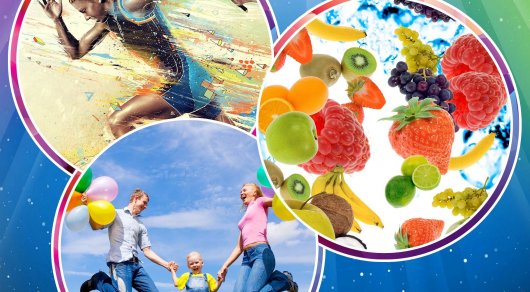 